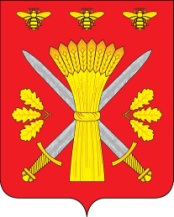 РОССИЙСКАЯ ФЕДЕРАЦИЯОРЛОВСКАЯ ОБЛАСТЬАДМИНИСТРАЦИЯ ТРОСНЯНСКОГО РАЙОНАРАСПОРЯЖЕНИЕот  14 декабря  2015  г.                                                                                                 № 210-р             с.Тросна Об утверждении плана организации  ярмарок на территории    Троснянского района на 2016 год             Руководствуясь статьей  11 Федерального  закона № 381-ФЗ от 28.12.2009 года «  Об основах государственного регулирования торговой деятельности в Российской Федерации», постановлением Правительства Орловской области  № 68 от 05.03.2011 г. « Об утверждении  Порядка организации деятельности ярмарок на территории Орловской области», с целью наиболее полного удовлетворения покупательского спроса населения Троснянского района : 1.Утвердить план организации  ярмарок на территории Троснянского района   на 2016 год согласно приложению.2. Настоящее  распоряжение вступает в силу с момента опубликования.3. Контроль за выполнением настоящего распоряжения возложить на заместителя главы администрации  Троснянского района Борисову Л.С.Глава администрации                                                                А.И. Насонов